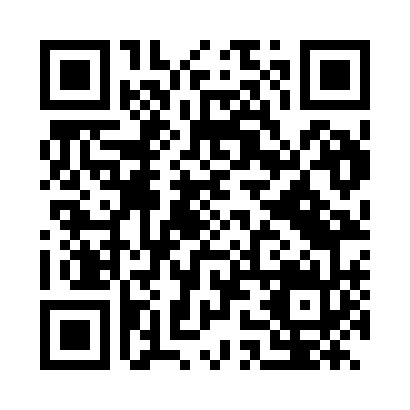 Prayer times for Bilbao, Biscay, SpainMon 1 Apr 2024 - Tue 30 Apr 2024High Latitude Method: Angle Based RulePrayer Calculation Method: Muslim World LeagueAsar Calculation Method: HanafiPrayer times provided by https://www.salahtimes.comDateDayFajrSunriseDhuhrAsrMaghribIsha1Mon6:157:532:156:458:3910:112Tue6:127:512:156:468:4010:133Wed6:107:492:156:478:4110:144Thu6:087:482:156:478:4210:165Fri6:067:462:146:488:4310:176Sat6:047:442:146:498:4410:187Sun6:027:422:146:508:4610:208Mon6:007:412:136:518:4710:219Tue5:587:392:136:518:4810:2310Wed5:567:372:136:528:4910:2511Thu5:547:362:136:538:5010:2612Fri5:527:342:126:548:5210:2813Sat5:507:322:126:548:5310:2914Sun5:487:312:126:558:5410:3115Mon5:457:292:126:568:5510:3216Tue5:437:272:116:578:5610:3417Wed5:417:262:116:578:5710:3518Thu5:397:242:116:588:5910:3719Fri5:377:222:116:599:0010:3920Sat5:357:212:116:599:0110:4021Sun5:337:192:107:009:0210:4222Mon5:317:182:107:019:0310:4423Tue5:297:162:107:029:0410:4524Wed5:277:152:107:029:0610:4725Thu5:257:132:107:039:0710:4826Fri5:237:122:097:049:0810:5027Sat5:217:102:097:049:0910:5228Sun5:187:092:097:059:1010:5429Mon5:167:072:097:069:1110:5530Tue5:147:062:097:069:1310:57